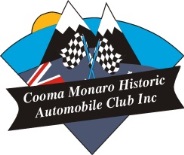 Cooma Monaro Historic Automobile Club Inc.Entry Form         Snowy Mountains Touring Classic:  1st / 2nd May 2021Registrations from 5pm at the Clubhouse on 30th April - Limited to 100 carsEntries may be sent to info@coomacarclub.com.au with payment made by EFT to BSB No. 032 720 ACCOUNT No. 183 518. Please use S2S and your full name or rego as a reference. Alternatively, please return completed entry form together with a cheque made payable to the CMHAC inc. for the total amount of entry fee and extras to Snowy Mountains Touring Classic, PO Box 758, COOMA NSW 2630. Entries are required by Friday 16th April 2021. DECLARATION I/We being the entrant/s of the vehicle described on this entry form wish to enter that vehicle for the November Tour event. I/We certify that the particulars on this form are true and correct in every particular, to the best of my/our knowledge and belief. I/We also certify that the above vehicle will either be fully registered or will operate under a current concessional registration system. I/We also acknowledge and agree, as a condition of entry, that neither the Cooma Monaro Historic Automobile Club Inc. (CMHAC) nor the promoters, nor the Sponsor Organisations, nor the land Owners or Lessees, nor the organizers of the event, nor their respective servants, officials, representatives or agent (all of whom shall collectively be called “the Organisers”), shall be under any liability for my/our death, or any bodily injury, loss or damage which may be sustained or incurred by me/us, as a result of participation in or being present at the event, except in regard to any rights I/We may have arising under the Trade Practices Act 1974.Entrant’s Signature ……………………………………………..    Date …../…../……(For and on behalf of the entrant, the driver and all passengers)